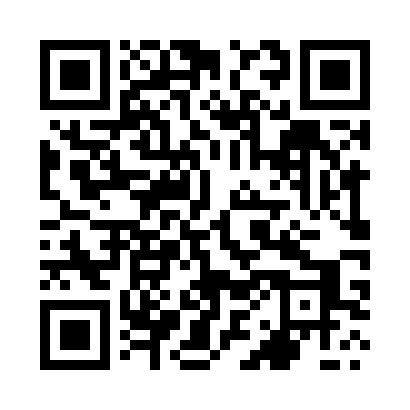 Prayer times for Klucz, PolandWed 1 May 2024 - Fri 31 May 2024High Latitude Method: Angle Based RulePrayer Calculation Method: Muslim World LeagueAsar Calculation Method: HanafiPrayer times provided by https://www.salahtimes.comDateDayFajrSunriseDhuhrAsrMaghribIsha1Wed2:595:2112:445:508:0710:202Thu2:565:1912:445:518:0910:233Fri2:525:1812:445:528:1110:254Sat2:495:1612:445:538:1210:285Sun2:465:1412:445:548:1410:316Mon2:425:1312:435:558:1510:347Tue2:395:1112:435:568:1710:378Wed2:355:0912:435:568:1810:409Thu2:325:0812:435:578:2010:4310Fri2:295:0612:435:588:2110:4611Sat2:285:0512:435:598:2310:4912Sun2:275:0312:436:008:2410:5113Mon2:275:0212:436:018:2610:5214Tue2:265:0012:436:028:2710:5215Wed2:264:5912:436:038:2810:5316Thu2:254:5712:436:038:3010:5417Fri2:254:5612:436:048:3110:5418Sat2:244:5512:436:058:3310:5519Sun2:244:5312:436:068:3410:5620Mon2:234:5212:436:078:3510:5621Tue2:234:5112:446:078:3710:5722Wed2:224:5012:446:088:3810:5723Thu2:224:4912:446:098:3910:5824Fri2:214:4812:446:108:4110:5925Sat2:214:4712:446:118:4210:5926Sun2:214:4612:446:118:4311:0027Mon2:204:4512:446:128:4411:0028Tue2:204:4412:446:138:4511:0129Wed2:204:4312:446:138:4611:0130Thu2:204:4212:456:148:4811:0231Fri2:194:4112:456:158:4911:03